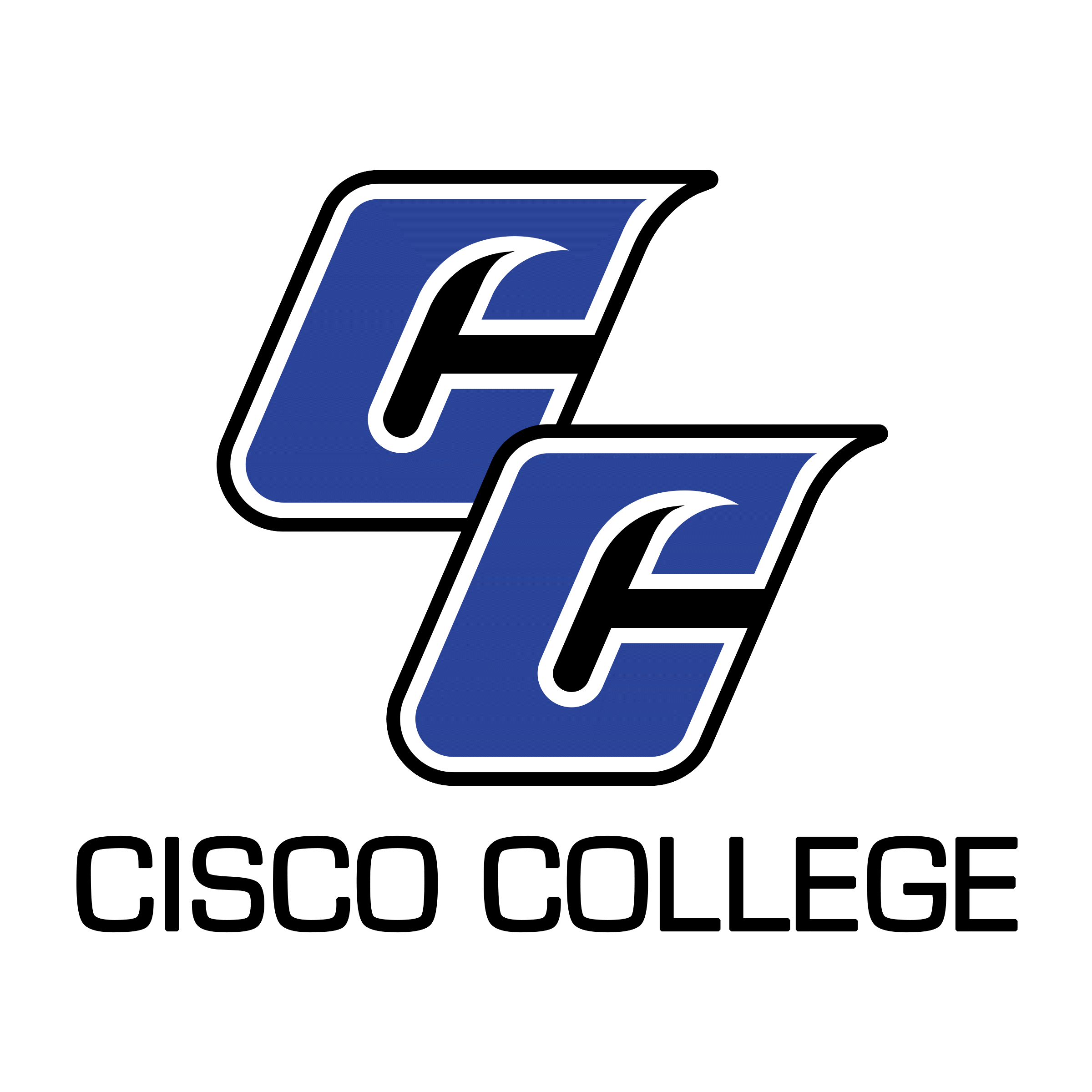    Job PostingPart-Time Distance Education Specialist (Abilene Campus)Date Posted:	June 5, 2020Posting End Date:	Until FilledCisco College is accepting applications for the position of Part-Time Distance Education Specialist. Minimum qualifications for this position include a high school diploma and excellent organization, communication, and technology skills. The position reports to the Director of Distance Education. Applicants may not be enrolled at Cisco College. Travel between Abilene and Cisco may be required. Please review the full Job Description for more details. Applications will be accepted until the position is filled.Please note:  Applications will be accepted via e-mail, fax, or USPS, (e-mail is preferred) and should be submitted to:Shelli GarrettDirector of Human ResourcesCisco College101 College HeightsCisco, Texas 76437Office: 254-442-5121Fax: 254-442-5100shelli.garrett@cisco.eduCisco College is an Equal Opportunity EmployerCisco College
Job DescriptionJob Title: 	  Part-Time Distance Education SpecialistReports to: 	  Director of Distance EducationClassification:    Part-time (Maximum 18 hours per week)Job Summary
This position supports the Director of Distance Education. Primary responsibilities include assisting with the College’s Learning Management System (Canvas) and video conferencing equipment, along with performing clerical duties. The Distance Education Specialist will work closely with students, faculty, and staff. Sensitive and confidential material is managed by this position, and strict confidentiality is required. All Cisco College, employees are expected to accomplish assigned duties in an efficient, effective and competent manner and to strive for improvement and excellence in all work performed. Additionally, all employees are asked to cooperate and work harmoniously with College personnel and the public. All Cisco College employees are expected to follow College policies, rules, regulations, and guidelines that relate to the specific position.Primary Duties
Assist the Director of Distance Education in accomplishing program policies and proceduresRespond to student, faculty, and staff questions via phone, email, and in-personPerform LMS admin dutiesTroubleshoot video conferencing equipment and communicate with the Information Technology OfficeProcess enrollment requests for the Digital Higher Education Consortium of Texas (formerly the Virtual College of Texas)Be knowledgeable about Distance Education course and degree offerings Perform other duties as assigned Minimum Qualifications
High School Diploma required, Associate’s Degree preferredExcellent verbal and written communication skillsAbility to work well with students, faculty, and staffExcellent computer application skills and a high comfort level with technology Ability to gain new skills as may be required by changing technologyAbility to maintain confidentialityAccess to a reliable Internet connection at home for occasional weekend and/or evening LMS admin dutiesAbility to travel between Abilene and Cisco as needed